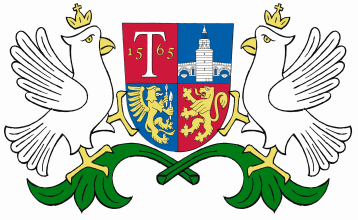 ОБЩИНА     ТРЯВНА       О Б Я В Л Е Н И ЕДО   СОБСТВЕНИКА   НА  ПОЗЕМЛЕН  ИМОТ  С  ИДЕНТИФИКАТОР    73403.104.30   ПО  КАДАСТРАЛНАТА  КАРТА  НА   ГР. ТРЯВНА Уведомяваме Ви, че със заповед № 365/30.07.2018г. на Кмета на Община Трявна  е одобрен Подробен  устройствен план за частично изменение на ЗРП – ПРЗ за УПИ VІІ и УПИ VІ, кв. 7 по плана на гр. Трявна, кв. Раданци с възложител Стефан Димитров Беливанов, с цел поставяне на регулационната линия между УПИ VІІ и УПИ VІ в съответствие с имотната граница между  ПИ 73403.104.31 и 73403.104.30 по КК на гр. Трявна и намаляване ширината на улица с о.т. 13-14-17.   ПУП за ЧИ на ЗРП на кв. Раданци  се намира в Община Трявна, стая № 207, ІІ етаж и може да се разгледа от заинтересованите.    Заповедта  подлежи на обжалване в  14  дневен срок от съобщението пред  Административен съд Габрово.  03.08.2018г.Гр. Трявна